Тема: История чисел и систем счисленияКласс: 8Цели: 	- предметная:  познакомить учащихся с разными системами счисления;- метапредметные: продолжить развивать умения создавать обобщения, классифицировать,   самостоятельно выбирать основания и критерии для классификации;продолжить формировать умение создавать, применять и преобразовывать знаки и символы, модели и схемы для решения учебных и познавательных задач;-личностные: продолжить формирование коммуникативной компетентности в общении и  сотрудничестве со сверстниками.СодержаниеВызов. Приём «Карусель». Групповая работа. По сигналу учителя листы передаются по часовой стрелке. Учащиеся совместно дают ответ на вопрос, стараясь не повторяться.Давайте вспомним правила работы в пареГоворим вежливо,Называем собеседника по имени,Говорим по очереди, не перебивая друг друга,Внимательно слушаем,Если непонятно, переспросите партнера,Четко высказываем свое мнение,Соблюдаем порядок на парте,Уважаем мнение собеседника.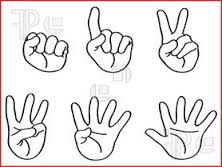 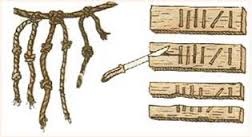 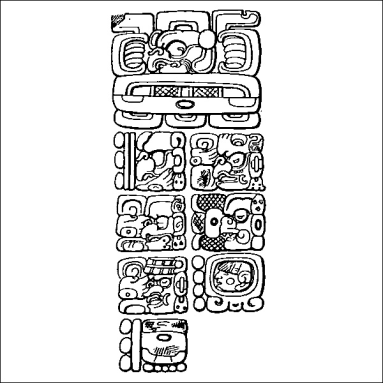 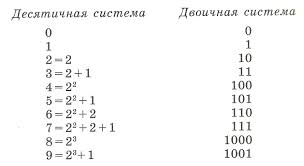 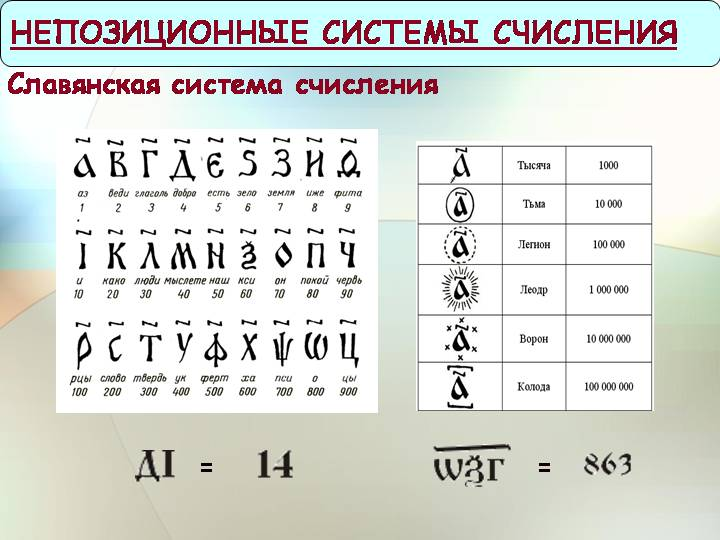 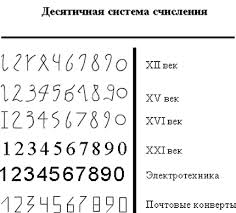 ? Что изображено на картинке? Для чего используется?Листы передаются учителю и закрепляются на доске. Дальше в процессе беседы выбираются более точные ответы. Осмысление. Затем учащимся  задаётся вопрос: «Какой объединяющий признак лежит в основе этого ряда?».Формулируем правило и сравниваем с учебником   Стр.122 правило «В чём разница между этими системами счёта?» Распределяем картинки на две группы.Позиционная								Непозиционная 	Составление кластера «Путешествие картинок». Выделение особенностей   каждого типа системы счисления.	Рефлексия. Анализ кластера с пометками:  + я это знал,       - я этого не знал,       ! это меня удивило,       ? хотел бы узнать подробнее.Домашнее задание. ? хотел бы узнать подробнее.